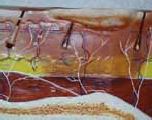 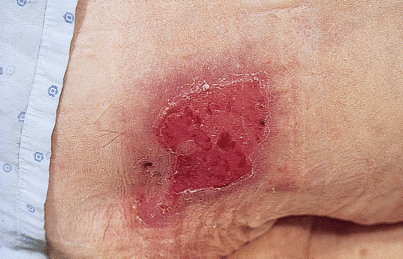 TEDAVİ : II. EVRETedavide ilk adım yaranın dikkatlice değerlendirilmesidir.Çünkü yüzeysel gibi görünen bir basınç ülseri derin dokularda III. Evre olabilir.Nedenler ortadan kaldırılır,Yara enfeksiyondan korunmalı,Kendiliğinden ya da pansumanla iyileşir.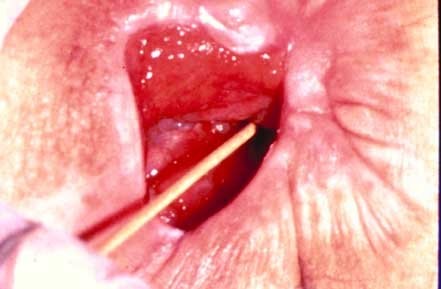 NOT :Riskli hastaların kişiye özel tedavi planlarının(koruyucu tedbirler dahil) 24 saat içinde yapılması gerekir;Çünkü,bası ülserlerinin çoğu 24-48 saat içinde gelişmektedir.5.4.Bası Yarasının Oluşma Riskinin Yüksek Olduğu Bölgeler: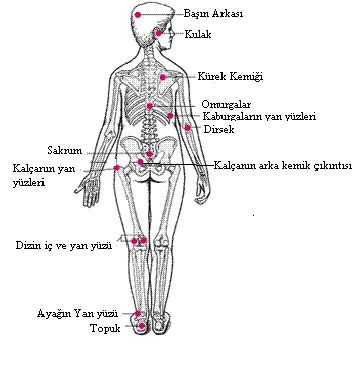 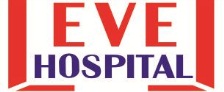 BASI YARASI TALİMATIDOKÜMAN NOHB.TL.10BASI YARASI TALİMATIİLK YAYIN TARİHİ05.07.2016BASI YARASI TALİMATIREVİZYON TARİHİ11.09.2017BASI YARASI TALİMATIREVİZYON NO01BASI YARASI TALİMATISAYFA NO1/13AMAÇ:. Uzun süre yatarak tedavi olan hastalarda oluşabilecek dekubit ülserlerinin ve bası yaralarının gelişimini önlemek, geliştiği takdirde yapılması gerekenleri belirtmektir.KAPSAM Hastanemizde yatarak tedavi gören tüm hastaları kapsar. SORUMLULAR: Hastanemizde çalışmakta olan tüm hemşireler, hasta bakımında görev alan yardımcı personel, birimlerden sorumlu hemşireler, hasta ve çalışan güvenliği komitesi Enfeksiyon kontrol komitesi4.TANIMLAR:Bası Yarası: Deri ve deri altı kemik bulunan bölgelerde aşırı ve uzun süreli bası sonucu dokularda iskemi ve ülserasyon oluşmasına bası yarısı veya dekübit denir. Bu yanlızca yatan hastalarda değil , oturan veya basıya maruz kalan her hastada ve her bölgede oluşmaktadır.5.UYGULAMATemel İlkeler Hastanın ilk değerlendirmesi sırasında 5 yaşından büyük hastalar ve yetişkin hastalar Norton Risk Değerlendirme Skalasına göre değerlendirilir. Daha sonra haftada bir veya hastanın günlük bakımı sırasında son değerlendirmeye göre farklı bir durum saptanırsa yeniden değerlendirme yapılmalıdır. Riskli bölgeler basınç ve travmalardan korunmalıdır. Risk altındaki her hastanın pozisyonu hekim isteminde belirtilmedikçe iki saatte bir değiştirilmelidir. Hasta ve/veya ailesi önleme faaliyetlerine yönelik bilgilendirilmelidir.Değerlendirme ve Takip Norton Risk Değerlendirme Skalasına göre bası yarası riski hemşire tarafından değerlendirilir. Bası yarasını önleme bakımı yapan hemşirenin sorumluluğundadır. Bası yarası ilk kez değerlendirildiğinde bası yarası risk TA.FR.16. HASTA TANILAMA ve ÖN DEĞERLENDİRME FORMU’ na hemşire tarafından kaydedilir. Bası yarısı riskinin yüksek çıkması durumunda hastanın tedavisinden sorumlu sağlık ekibi KY.FR.03  BASI YARASI İZLEM FORMU ile takip eder. Takip sonucunda oluşan kayıtlar hasta dosyasında muhafaza edilir.Bası Yarasının Klinik SınıflandırmasıEVRE I:Bu evrede deride basmakla kaybolmayan kızarıkılık vardır,Deri bütünlüğü bozulmamıştır.Kızarıklık basınç kalktıktan sonra 30 dk dan fazla kalır.BASI YARASI TALİMATIDOKÜMAN NOHB.TL.10BASI YARASI TALİMATIİLK YAYIN TARİHİ05.07.2016BASI YARASI TALİMATIREVİZYON TARİHİ11.09.2017BASI YARASI TALİMATIREVİZYON NO01BASI YARASI TALİMATISAYFA NO2/13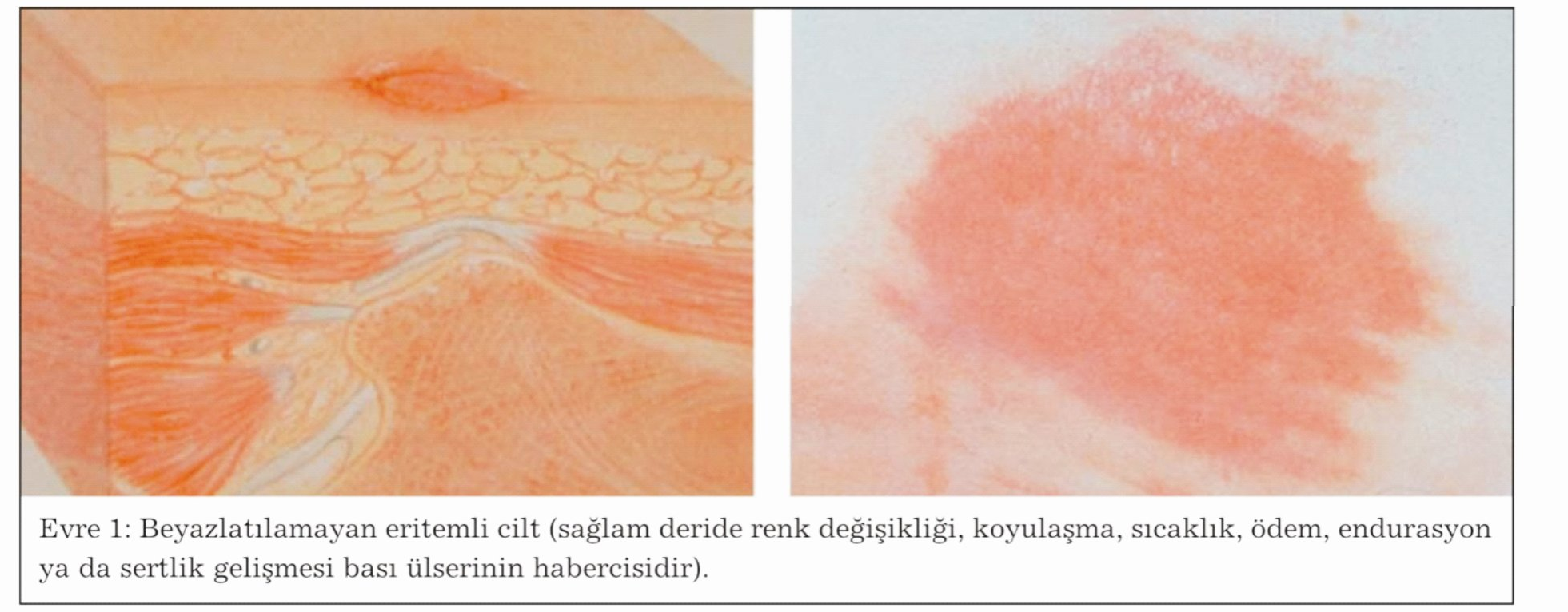 TEDAVİ : I. EVRE :Bu evre uyarı olarak algılanmalıdır.Genellikle kendiliğinden iyileşir.Gerekli önlemler alınmalı ( Pozisyon, kremle ovma,makaslama, hijyen,friksiyon ya da shear önlenmeli ) .EVRE II:Epidermis ve/veya dermisin üst tabakasını etkileyecek şekilde kısmi derinlikte doku kaybı vardır.Klinik olarak deride sıyrılma, su toplanması veya derin olmayan çukur şeklindegözlenir.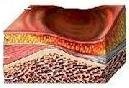 BASI YARASI TALİMATIDOKÜMAN NOHB.TL.10BASI YARASI TALİMATIİLK YAYIN TARİHİ05.07.2016BASI YARASI TALİMATIREVİZYON TARİHİ11.09.2017BASI YARASI TALİMATIREVİZYON NO01BASI YARASI TALİMATISAYFA NO3/13BASI YARASI TALİMATIDOKÜMAN NOHB.TL.10BASI YARASI TALİMATIİLK YAYIN TARİHİ05.07.2016BASI YARASI TALİMATIREVİZYON TARİHİ11.09.2017BASI YARASI TALİMATIREVİZYON NO01BASI YARASI TALİMATISAYFA NO4/13EVRE III:Epidermisden başlayıp üst fasyaya kadar uzanan tüm dokuları içeren tam derinlikte doku kaybı ya da nekroz vardır.Kemik, tendon ve eklemlere kadar uzanmaz.Basınç ülseri derin çukur şeklindedir.Yara yatağı genellikle ağrısızdır.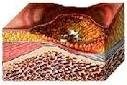 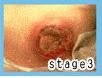 TEDAVİ : III. EVRETedavide yara dikkatlice değerlendirilir,Nekrotik doku debride edilir,Enfeksiyon önlenir ( pansuman, antibiyotik),Hastanın protein ve enerjiden zengin beslenmesi sağlanır.Bu evredeki bir yaranın kendiliğinden kapanması aylarca süreceği için genellikle cerrahi müdahale yapılır.BASI YARASI TALİMATIDOKÜMAN NOHB.TL.10BASI YARASI TALİMATIİLK YAYIN TARİHİ05.07.2016BASI YARASI TALİMATIREVİZYON TARİHİ11.09.2017BASI YARASI TALİMATIREVİZYON NO01BASI YARASI TALİMATISAYFA NO5/13EVRE IV:III. Evrede olduğu gibi tam derinlikte doku kaybı vardır.Doku kaybı ve nekroz fasyanın altına, kemik dokuya, tendon ve eklem kapsülü gibi destekleyici yapılara kadar ilerlemiştir.Tedavisi  III. Evredeki yara gibidir, ancak kemik dokusu  etkilendiği içingenellikle debritman radikaldir.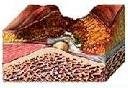 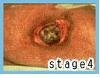 BASI YARASI TALİMATIDOKÜMAN NOHB.TL.10BASI YARASI TALİMATIİLK YAYIN TARİHİ05.07.2016BASI YARASI TALİMATIREVİZYON TARİHİ11.09.2017BASI YARASI TALİMATIREVİZYON NO01BASI YARASI TALİMATISAYFA NO6/13BASI YARASI TALİMATIDOKÜMAN NOHB.TL.10BASI YARASI TALİMATIİLK YAYIN TARİHİ05.07.2016BASI YARASI TALİMATIREVİZYON TARİHİ11.09.2017BASI YARASI TALİMATIREVİZYON NO01BASI YARASI TALİMATISAYFA NO7/13BASI YARASI TALİMATIDOKÜMAN NOHB.TL.10BASI YARASI TALİMATIİLK YAYIN TARİHİ05.07.2016BASI YARASI TALİMATIREVİZYON TARİHİ11.09.2017BASI YARASI TALİMATIREVİZYON NO01BASI YARASI TALİMATISAYFA NO8/13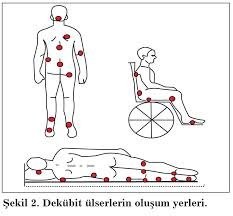 Bası Yarası Riski Olan HastalarBası Ülserinin Değerlendirmesi:a-Yeri,derinliğib-Ebatıc-Evresid-Durumue-Kokusuf-Eksudanın miktar ve tipig-Civardaki dokuları değerlendirmek gerekirBası yarasının en ucuz ve kolay tedavi şekli bası yarasını önlemektir. Etkin önleme programının gerekli elemanları:Uygun bir tıbbi bakımİyi bir hemşirelik bakımıBASI YARASI TALİMATIDOKÜMAN NOHB.TL.10BASI YARASI TALİMATIİLK YAYIN TARİHİ05.07.2016BASI YARASI TALİMATIREVİZYON TARİHİ11.09.2017BASI YARASI TALİMATIREVİZYON NO01BASI YARASI TALİMATISAYFA NO9/13UYGUN TIBBİ BAKIMMalnutrisyonun önlenmesiAnemi tedavisiSpastisite tedavisi(Döndürme-çevirme)ÖdemPsikolojikHEMŞİRELİK BAKIMI VE EĞİTİMİBasınç bölgelerinin tanılanmasıNorton skalasının uygulanmasıRiskli hastaların belirlenmesiCilt bakımının sağlanması (Hastanın yatak ve alt bezlerinin nemli kalmaması ve kuru olması gerekir)Hastaya uygun pozisyon verilmesiHava dolaşımlı yatakların kullanılmasıBeslenmenin düzenlenmesiHasta ve hasta yakınlarının bilgilendirilmesiKayıt tutulmasıBasınç bölgelerinin tanılanmasıBasıya uğrayan her yerde gelişebilmekle birlikte, bası yaralarının en sık gözlendiği bölgeler sakrum, topuklar, iskium ve trokanterlerdir. Daha az sıklıkla dirsekler, skapulanın üzeri, oksipital bölge, omuzlar ve dizlerde de gözlenebilir.1994 yılında 6047 bası yaralı hastanın değerlendirilmesi sonucunda bası yarası açılma sıklığı sakrum üzerinde %36, topuklarda %30, iskium üzerinde %6, trokanterler üzerinde %6 olarak belirlenmiştir.Norton skalasının uygulanmasıBASI YARASI TALİMATIDOKÜMAN NOHB.TL.10BASI YARASI TALİMATIİLK YAYIN TARİHİ05.07.2016BASI YARASI TALİMATIREVİZYON TARİHİ11.09.2017BASI YARASI TALİMATIREVİZYON NO01BASI YARASI TALİMATISAYFA NO10/13Tablo 2:Bası Yarası Riskini Ölçme: Norton Skalası.5.8.3.Cilt bakımının sağlanmasıCildin izlenmesi ve değerlendirilmesi; Renk, yanık, kabarcık, şişlik, sivilce, morluk çürüme, kesik kontrol edilmelidir. Hastanın cildi her gün hiperemi açısından gözlemlenmelidir.Haftada en az 2 kere banyo yapılmalı ve su sıcaklığı kontrol edilerek tahriş etmeyen, yumuşak sabunlar kullanılıp, banyo sonrası nemlendirici krem kullanılmalıdır.Ayak ve tırnak bakımı günlük yapılmalıdır.İnkontinans sonrasında perine temizliği hemen yapılmalı cilt kesinlikle nemli ve ıslak bırakılmamalıdır.Pamuklu, hava geçirgen, emici giysiler tercih edilmeli,Naylon, sentetik gibi çabuk tutuşabilen kumaşlardan uzak durulmalı, dar giysilerden kaçınılmalı, fermuarlı ve düğmeli giysilere dikkat edilmelidir.Protez-ortez ve ayakkabı kullanımından sonra cilt mutlaka kontrol edilmelidir.Yer değiştirirken hastanın kendini kaydırmaması sağlanır.Kirli ve ıslak iç çamaşırlarını değiştirilmesi sağlanır.Kıyafetlerinin hastaya tam uyması kontrol edilir, küçük gelip sıkmamasına dikkat edilirGövdesinin tekerlekli iskemleye ve cihazlara tam uymasına dikkat edilir.Oturduğu yerlere bir yastık yada oturma minderi kullanılır.BASI YARASI TALİMATIDOKÜMAN NOHB.TL.10BASI YARASI TALİMATIİLK YAYIN TARİHİ05.07.2016BASI YARASI TALİMATIREVİZYON TARİHİ11.09.2017BASI YARASI TALİMATIREVİZYON NO01BASI YARASI TALİMATISAYFA NO11/13Oluşabilecek yanıklardan kaçınılır.Yaranın temizlenmesi;Temiz Yarada; Serum fizyolojik, Distile su,Enfeksiyon ve Nekrotik Doku Varsa;Doktor tarafından pansuman ve debritman yapılır. Hemşire ve hasta yakınınabilgi verilir.Enfeksiyon : antiseptik( povidoniodine), okside edici (hidrojen peroksit vb. ) .Pansumanın uygulanması;Uygulanan Pansuman; Nemli ortamı sağlayan, yeterli perfüzyonu ve beslenmeyi sürdüren, kontaminasyonu engelleyen, dış etkenlerden koruyan özellikte olmalıdır.Malzemeleri hazırlayınız. (pansuman seti, baticon( Dr istemi varsa ) izotonik,enjektör, steril sanç, pomad( Dr istemi varsa ) , steril eldiven,  steril ped)Hastaya işlemi anlatınız.Ellerinizi yıkayınız steril eldiven giyiniz sterilizeye dikkat ediniz.Yarayı izotonikle yıkayınız.Islak kalmaması için steril spançla kurulayınız.Doktor istemine göre pomad vb sürünüz.Yarayı pedle kapatarak ( doktor istemine göre açıkta kalabilir) işlemi sonlandırınız.Yara bası altında kalmayacak şekilde yara bölgesine pozisyon veriniz.Malzemeleri kaldırınız. Atıkları tıbbi atık çöpüne atınız.Ellerinizi yıkayınız işlemi kayıt ediniz.5.8.4. Hastaya uygun pozisyon verilmesiPOZİSYON VERİRKEN;Yatan hastaların pozisyonu 1-2 saatte bir değiştirilmelidir.Döndürürken Hasta yuvarlanır, sürüklenip çekilmez (makaslama kuvvetleri)Uyuma esnasında yüzüstü pozisyon tercih edilmelidir.Pozisyon verirken basıncın abdomen, sırt ve ekstremitelere eşit dağılımı sağlanmalı;Ara çarşaf kullanılmalıdır.Simit şeklinde minderler (kan akımını azaltacağından) tercih edilmez.Renk değişikliği veya kızarıklık 30 dk. dan fazla devam ediyorsa, normal renginedönünceye kadar basıdan uzak tutulmalıdırBASI YARASI TALİMATIDOKÜMAN NOHB.TL.10BASI YARASI TALİMATIİLK YAYIN TARİHİ05.07.2016BASI YARASI TALİMATIREVİZYON TARİHİ11.09.2017BASI YARASI TALİMATIREVİZYON NO01BASI YARASI TALİMATISAYFA NO12/13ÇEVİRME – POZİSYON VERME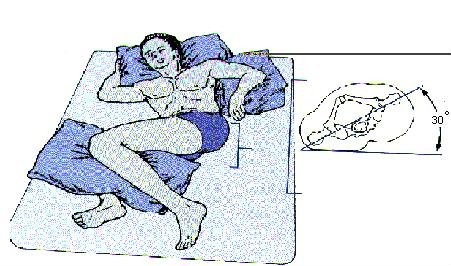 Dikkatlice değerlendirilmelidir! Yatak çarşafları düzgün, kuru, temiz ve kırışıksız olmalıdır.Çarşaflar, yatağın özelliğini kaybetmeyeceği gerginlikte olmalıdırHer şifte ;-çarşaftaki kırışıklık,-Yabancı bir objenin cilt yapısında ve renginde bir değişikliğe neden olup olmadığı incelenmeli.5.8.5.Hava dolaşımlı yatakların kullanılmasıEvre I ve II bası yaralarının engellenmesi konservatif yöntemlerle mümkündür.Bunun için; yatak ve tekerlekli sandalye destek yüzeylerinin uygun kullanımıgereklidir.BASI YARASI TALİMATIDOKÜMAN NOHB.TL.10BASI YARASI TALİMATIİLK YAYIN TARİHİ05.07.2016BASI YARASI TALİMATIREVİZYON TARİHİ11.09.2017BASI YARASI TALİMATIREVİZYON NO01BASI YARASI TALİMATISAYFA NO13/13İdeal destek yüzeyiDokudaki bası dağılımını kontrol etmeliKemik yüzeylerin altındaki basıyı en aza indirmeliSürtünme ve makaslama kuvvetlerini asgariye indirmeliTransferlere engel olmamalı, hareketleri sınırlamamalıHemşirelik ve bakım hizmetlerini engellememeliDokudaki sıcaklığı kontrol etmeli, havalanma sağlamalıCilt yüzeyinde nemi kontrol etmeliHafif olmalıDayanıklı olmalıKolay temizlenebilir ve muhafaza edilebilir olmalıMaliyeti makul olmalı.Beslenmenin düzenlenmesiHastanın ilk değerlendirilmesi yapılıp basıya karşı önlemler alındıktan sonra hekim önerisi doğrultusunda beslenme durumu düzenlenir.Hasta ve hasta yakınlarının bilgilendirilmesiHastaya basınç bölgeleri, pozisyon uygulama, cilt bakımı, yara bakımı ve beslenme düzenlenmesi hakkında bilgi verilir.                6. İLGİLİ DÖKÜMANLAR                 TA.FR.16. HASTA TANILAMA ve ÖN DEĞERLENDİRME FORMU                  KY.FR.03  BASI YARASI İZLEM FORMU